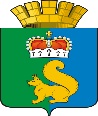 ПОСТАНОВЛЕНИЕАДМИНИСТРАЦИИ ГАРИНСКОГО ГОРОДСКОГО ОКРУГА        В соответствии с Порядком формирования перечня налоговых расходов Гаринского городского округа и оценки налоговых расходов Гаринского городского округа, утвержденным постановлением администрации Гаринского городского округа от 28.12.2019 № 559, руководствуясь Уставом Гаринского городского округа,ПОСТАНОВЛЯЮ:1. Утвердить Перечень налоговых расходов Гаринского городского округа, обусловленных налоговыми льготами, освобождениями и иными преференциями по налогам, предусмотренными в качестве мер муниципальной поддержки в соответствии с целями муниципальных программ Гаринского городского округа (Прилагается).2. Настоящее постановление опубликовать (обнародовать).3. Контроль за исполнением настоящего постановления возложить на заместителя главы администрации - начальника Финансового управления администрации Гаринского городского округа С.А. Мерзлякову.Глава Гаринского городского округа	                                            	С.Е. Величко	                                                                    Приложение                   к постановлению Администрации                                                                                       Гаринского городского округа  
 от 08.11.2022 г. № 423Переченьналоговых расходов Гаринского городского округа, обусловленных налоговыми льготами, освобождениями и иными преференциями по налогам, предусмотренными в качестве мер муниципальной поддержки в соответствии с целями муниципальных программ Гаринского городского округа08.11.2022 г.п.г.т. Гари               № 423               № 423Об утверждении Перечня налоговых расходов Гаринского городского округаОб утверждении Перечня налоговых расходов Гаринского городского округаОб утверждении Перечня налоговых расходов Гаринского городского округа№ п/пКраткое наименованиеналогового расходаГаринского городского округаПолное наименование налогового расхода Гаринского городского округаРеквизиты нормативного правового акта Гаринского городского округа, устанавливающего налоговый расходНаименование категории плательщиков налогов, для которых предусмотрены налоговые льготы, освобождения и иные преференцииЦелевая категория налогового расхода Гаринского городского округаНаименование муниципальной программы Гаринского городского округа, предусматривающей налоговые расходыНаименование подпрограммы муниципальной программы Гаринского городского округа, предусматривающей налоговые расходыНаименование структурного элемента подпрограммы муниципальной программы Гаринского городского округа, предусматривающей налоговые расходыНаименование куратора налогового расхода123456789101.Освобождение от уплаты земельного налогаОсвобождаются от уплаты земельного налога: - Учреждения и организации образования, культуры, финансируемые из средств бюджета Гаринского городского округа;- Органы местного самоуправления Гаринского городского округа;Решение Думы Гаринского городского округа от 20.10.2022г. № 9/2 «Об установлении ставок земельного налога на территорииГаринского городского округа на 2023 год»юридические лицатехническаянепрограммное направление деятельности--Администрация Гаринского городского округа2.Освобождение от уплаты земельного налогаОсвобождаются от уплаты земельного налога: - Герои Советского Союза, Герои Российской Федерации;- Ветераны и инвалиды Великой Отечественной войны;- Ветераны и инвалиды боевых действий;- Пенсионеры, имеющие звание «Труженик тыла»;- Инвалиды, имеющие 1-ю, 2-ю группу инвалидности; - Инвалиды с детства;- Семьи, имеющие трех и более несовершеннолетних детей;- Лица, достигшие пенсионного возраста, подвергшиеся политическим репрессиям и признанные жертвами политических репрессий в соответствии с Законом Российской Федерации «О реабилитации жертв политических репрессий»;- Пенсионеры, имеющие звание «Ветеран труда» в соответствии с ФЗ «О ветеранах»;- Граждане, достигшие возраста, дающего право на страховую пенсию   по старости; - Члены семей военнослужащих срочной военной службы (по призыву);- Лица, призванные на военную службу по мобилизации, лица, принимающие участие в специальной военной операции и члены их семей;- Граждане, достигшие возраста 60 и 55 лет (соответственно мужчины и женщины) проживающие на территории Гаринского городского округа;- Граждане, у которых в соответствии с Федеральным законом «О страховых пенсиях» возникло право на страховую пенсию по старости, срок назначения которой или возраст для назначения которой не наступили.Решение Думы Гаринского городского округа от 20.10.2022г. № 9/2 «Об установлении ставок земельного налога на территорииГаринского городского округа на 2023 год»физические лицасоциальнаянепрограммное направление деятельности--Администрация Гаринского городского округа